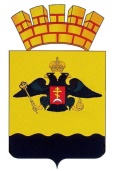 РЕШЕНИЕГОРОДСКОЙ ДУМЫ МУНИЦИПАЛЬНОГО ОБРАЗОВАНИЯ ГОРОД НОВОРОССИЙСКот 25 января 2022 года							                  № 207г. НовороссийскО внесении изменений в решение городской Думы муниципального образования город Новороссийск от 24 сентября 2020 года № 5 «О составе постоянных комитетов городской Думы VII созыва муниципального образования город Новороссийск»На основании решения городской Думы муниципального образования город Новороссийск от 24 декабря 2021 года № 202 «О досрочном прекращении полномочий депутата городской Думы VII созыва муниципального образования город Новороссийск по одномандатному избирательному округу № 9 Кравченко Андрея Васильевича», в соответствии с Регламентом городской Думы муниципального образования город Новороссийск и Уставом муниципального образования город Новороссийск, городская Дума муниципального образования город Новороссийск                         р е ш и л а:1.	Приложение «Состав комитетов городской Думы VII созыва муниципального образования город Новороссийск» к решению городской Думы муниципального образования город Новороссийск                                             от 24 сентября 2020 года № 5 (в редакции изменений, принятых решениями городской Думы VII созыва муниципального образования город Новороссийск от 27 октября 2020 года № 32, от 24 ноября 2020 года № 37,       от 22 декабря 2020 года № 51, от 26 января 2021 года № 67,                                          от 24 февраля 2021 года № 76, от 23 марта 2021 года № 95,                                            от 20 апреля 2021 года № 104, от 25 мая 2021 года № 121, от 22 июня 2021 года № 123, от 19 октября 2021 года № 168, от 23 ноября 2021 года № 181,                    от 24 декабря 2021 года № 200) изложить в новой редакции (прилагается).2.	Контроль    за   исполнением   настоящего   решения   возложить   напредседателя городской Думы муниципального образования город Новороссийск А.В. Шаталова.3.	Настоящее решение вступает в силу со дня его подписания и полежит официальному опубликованию.Глава муниципального образования                    Председатель городской Думыгород Новороссийск                                          ______________  А.В. Кравченко			______________ А.В. ШаталовПриложениек решению городской Думымуниципального образованиягород Новороссийскот 25 января 2022 года № 207Приложениек решению городской Думымуниципального образованиягород Новороссийскот 24 сентября 2020 года № 5Состав комитетов городской Думы VII созыва муниципального образования город НовороссийскПредседатель городской Думы												     А.В. ШаталовКомитетпо финансово-бюджетнойи экономическойполитикеКомитетпо социальнойполитикеКомитетпо законности, правопорядку      и правовой     защите гражданКомитетпо муниципальнойсобственности,земельным отношениям,вопросам торговли и       потребительского рынкаКомитетпо вопросамжилищно-коммунальногохозяйства иградостроительнойполитикиКомитетпо сельскомухозяйствуи социальномуразвитию селаКомитетпо вопросампромышленности, экологии,транспортаи связиКомитет               по вопросам       курорта, туризма и спортаЧ Л Е Н Ы  К О М И Т Е Т О В:Ч Л Е Н Ы  К О М И Т Е Т О В:Ч Л Е Н Ы  К О М И Т Е Т О В:Ч Л Е Н Ы  К О М И Т Е Т О В:Ч Л Е Н Ы  К О М И Т Е Т О В:Ч Л Е Н Ы  К О М И Т Е Т О В:Ч Л Е Н Ы  К О М И Т Е Т О В:Ч Л Е Н Ы  К О М И Т Е Т О В:1. Кондратьев С.И.2. Панченко С.В.3. Боровская Н.Е.4. Озерин В.П.5. Ярышева И.Н.6. Аврамчук В.Ю.7. Юрченко Л.В.8. Баринов Д.В.9. Ерохин М.В.1. Алейникова Г.И.2. Косяков И.В.3. Панченко С.В.4. Шейко В.Н.5. Козырев В.А.6. Ярышева И.Н.7. Ким В.Э.8. Ерохин М.В.1. Антонов А.П.2. Санников С.Е.3. Савотин С.Ю.4. Ташматов И.С.5. Косяков И.В.6. Баринов Д.В.7. Болейко В.В.8. Сазонов С.В.9. Ким В.Э.10. Канакиди И.Г.11. Филимонов А.В.12. Фомин С.А.Козырев В.А.Канакиди И.Г.Середин Г.В.Меркулов П.А.Филимонов А.В.Болейко В.В.Ташматов И.С.Фомин С.А.Ким В.Э.Чечель А.А.Аврамчук В.Ю.Юрченко Л.В.Кашка Ф.М.Середин Г.В.Канакиди И.Г.Меркулов П.А.Козырев В.А.Боровская Н.Е.Молодцов Д.В.Шейко В.Н.Воловик А.В.Юрченко Л.В. Филимонов А.В.Фомин С.А.Головаха Д.Н.Ермаков А.Г.Сазонов С.В.Баринов Д.В.Болейко В.В.Ким В.Э.Аврамчук В.Ю.Кашка Ф.М.Панченко С.В.Головаха Д.Н.Боровская Н.Е.Мустафин Р.Ф.Ермаков А.Г.Аврамчук В.Ю.Сазонов С.В.Косяков И.В.1. Озерин В.П.2. Баринов Д.В.3. Боровская Н.Е.4. Савотин С.Ю.5. Воловик А.В.6. Болейко В.В.7. Чечель А.А.8. Мустафин Р.Ф.9. Зискель А.С.10. Ерохин М.В.Канакиди И.Г.Фомин С.А.Козырев В.А.Ташматов И.С.Воловик А.В.Болейко В.В.Сазонов С.В.Баринов Д.В.Ким В.Э.Аврамчук В.Ю.